ANEXO IIEXPONE: Que, encontrándome en la relación de candidatos para integrar la lista de personal funcionario interino prevista en la base 7.4 de la Resolución de 25 de septiembre de 2018, por la que se convocaban pruebas selectivas para ingreso en la Escala de Gestión Informática de la Universidad de Granada y atendiendo a lo establecido en el Acuerdo de fecha 24 de julio de 2017, Regulador del procedimiento de creación y gestión de listas para el nombramiento de personal funcionario interino en las diferentes Escalas de personal de administración y servicios funcionario de la Universidad de Granada,El abajo firmante SOLICITA ser admitido para formar parte de la lista para posible nombramiento como funcionario/a interino/a en la citada Escala y DECLARA que son ciertos los datos consignados en esta solicitud, y que reúne las condiciones exigidas para ingreso a la Función Pública.BAREMO. Cumplimente los siguientes datos:1. Servicios prestados en la Universidad de Granada como personal funcionario interino de la Escala de Gestión Informática,(1). Indicar con una X si ha prestado servicios en la UGR. 2. Superación de ejercicios obligatorios en procesos selectivos de la Escala de Gestión Informática (2) en convocatorias efectuadas a partir de la convocatoria del año 2008.	Nº de Ejercicios(1) 0,125 puntos/mes o fracción diaria que corresponda                      (2) 1 punto por cada ejercicio obligatorio superado(3) Los ejercicios superados fuera de la Universidad de Granada se acreditarán mediante certificación justificativa expedida por el órgano administrativo competente de la Universidad pública correspondiente.En                                              a                   de                            de 20  EL/LA SOLICITANTEFirma:      DIRIGIDO A: Sra. Gerente de la Universidad de Granada.CLÁUSULAS INFORMATIVAS SOBRE TRATAMIENTO DE DATOS DE CARÁCTER PERSONAL EN MATERIA DE PROCESOS SELECTIVOS DE PERSONAL Le informamos de la base legal sobre la que se desarrolla el tratamiento de sus datos con fines de gestionar el presente proceso selectivo. Dicho tratamiento se encuentra amparado dentro de las bases legitimadoras del tratamiento que establece el Reglamento General de Protección de Datos europeo (UE/2016/679), ya que es necesario para el cumplimiento de una obligación legal. Además de contar con su consentimiento queremos informarle de: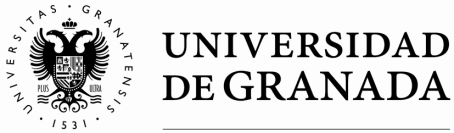 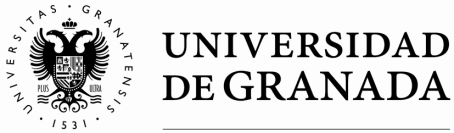 SOLICITUD DE ADMISIÓN EN LAS LISTAS DE FUNCIONARIOS/AS INTERINOS/ASESCALA DE GESTIÓN INFORMÁTICA(RES. 25/09/2018. BOE nº 244 de 9/10/2018)RegistroAPELLIDOS Y NOMBRE:      D.N.I:      	                         DOMICILIO: C/     CÓD. POSTAL:                           MUNICIPIO:                                                                PROVINCIA:      Teléfonos de contacto: (fijo)                                          (móvil)      Correo electrónico:      Indicar el número de ejercicios superados en la convocatoria de 2008 (Res. 12-05-2008):Indicar el número de ejercicios superados en la convocatoria de 2011 (Res. 22-11-2011):Indicar el número de ejercicios superados en la convocatoria de 2018 (Res. 25-09-2018):Indicar el número de ejercicios superados en otras Universidades Públicas desde el 2008:(3)Información básica sobre protección de sus datos personales aportadosInformación básica sobre protección de sus datos personales aportadosResponsableUNIVERSIDAD DE GRANADALegitimaciónEl tratamiento es necesario para cumplir con los principios de igualdad, mérito, capacidad, publicidad y transparencia que la ley establece para el acceso como empleado a una administración pública (artículo 6.1.c. Reglamento (UE) 2016/679, de 27 de abril).FinalidadGestionar su participación en el proceso selectivo que solicita.DestinatariosSus datos serán publicados en los medios que se indican en la convocatoria.DerechosTiene derecho a solicitar el acceso, oposición, rectificación, supresión o limitación del tratamiento de sus datos, tal y como se explica en la información adicional.Información adicionalPuede consultar la información adicional y detallada sobre protección de datos en el siguiente enlace: https://serviciopas.ugr.es/pages/informacionaccesopersonalprotecciondedatos/!